KROMPIRJEVE POČITNICE V VEČGENERACIJSKEM CENTRU ŠTORKLJAEKO-SOCIALNA KMETIJA KORENIKA, ŠALOVCI 86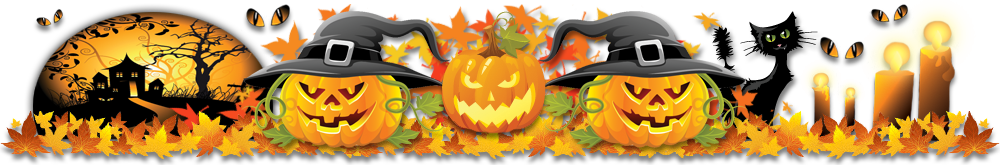 PONEDELJEK, 30.10.2017, ob 10. uri OTROŠKA USTVARJALNA DELAVNICA ZA NOČ ČAROVNICPETEK, 3.11.2017, ob 10. uriKULINARIČNA DELAVNICA »OTROCI PEČEJO MASLENE 	ČAROVNIŠKE PIŠKOTE«Vsi, ki si želite zabave, ustvarjalnosti in druženja, lepo vabljeni.Za dodatne informacije lahko pokličete na tel. št. 070 892 379 (Sandra).Mozaik, društvo za socialno vključenost, so.p., Večgeneracijski center Pomurja, enota Štorklja Eko-socialna kmetija Korenika, Šalovci 86Projekt Večgeneracijski center Pomurja financirajo Evropska unija, Ministrstvo za delo, družino, socialne zadeve in enake možnosti ter lokalne skupnosti.